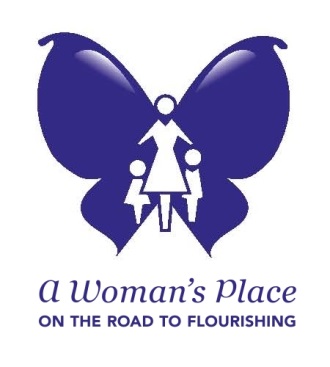 Calling Your Elected OfficialSuggested talking points for a legislative call to your Representative/Senator: [To Representatives] My name is ______________ and I am asking Representative ______________ to write a letter to Leadership in the House of Representatives and Appropriations Committee asking them to please ensure domestic violence services receive the Governor’s proposed $1.5 million expansion for lifesaving services and an additional $700,000 to provide pro bono civil legal representation. [To Senators] My name is ______________ and I am asking Senator______________ to write a letter to Leadership in the Senate and Appropriations Committee asking them to please ensure domestic violence services receive the Governor’s proposed $1.5 million expansion for lifesaving services and an additional $700,000 to provide pro bono civil legal representation. Last year there were 420 unmet requests for shelter in Bucks County, demonstrating the need for additional funding. Raised public awareness has created an increase in waiting times for hotline response, shelter space and safety planning for victims. Without an increase to domestic violence funding access to these lifesaving services will continue to diminish. Last year in Bucks County, A Woman’s Place provided civil legal representation to 88 clients in 126 cases. On average, the program serves 34 clients each month on 42 cases. Last year, clients were awarded $438,718 in support and equitable distribution – a huge return on investment for the additional $700,000 in funding.Find your members of the Senate and House of Representatives:Click here to find the district office address, phone numbers and contact information for your members of the Senate and House of Representatives. Under “My Representatives” simply enter your zip code and your legislators will appear. 